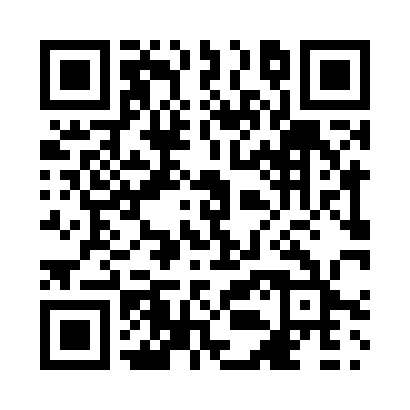 Prayer times for Vermilion, Alberta, CanadaWed 1 May 2024 - Fri 31 May 2024High Latitude Method: Angle Based RulePrayer Calculation Method: Islamic Society of North AmericaAsar Calculation Method: HanafiPrayer times provided by https://www.salahtimes.comDateDayFajrSunriseDhuhrAsrMaghribIsha1Wed3:415:481:206:308:5411:022Thu3:385:461:206:318:5611:053Fri3:345:441:206:328:5811:084Sat3:315:421:206:338:5911:105Sun3:305:401:206:349:0111:116Mon3:295:381:206:359:0311:127Tue3:285:361:206:379:0511:128Wed3:275:341:206:389:0611:139Thu3:265:331:206:399:0811:1410Fri3:255:311:206:409:1011:1511Sat3:255:291:206:419:1111:1612Sun3:245:271:206:429:1311:1713Mon3:235:261:206:439:1511:1714Tue3:225:241:206:439:1611:1815Wed3:215:221:206:449:1811:1916Thu3:205:211:206:459:2011:2017Fri3:205:191:206:469:2111:2118Sat3:195:181:206:479:2311:2219Sun3:185:161:206:489:2411:2220Mon3:185:151:206:499:2611:2321Tue3:175:131:206:509:2711:2422Wed3:165:121:206:519:2911:2523Thu3:165:111:206:529:3011:2524Fri3:155:101:206:529:3211:2625Sat3:155:081:206:539:3311:2726Sun3:145:071:216:549:3511:2827Mon3:145:061:216:559:3611:2828Tue3:135:051:216:569:3711:2929Wed3:135:041:216:569:3811:3030Thu3:125:031:216:579:4011:3131Fri3:125:021:216:589:4111:31